 Le Moyne CollegeHigher Education Preparation ProgramUpward Bound ProgramDear Student:We are pleased that you are interested in the Upward Bound Program.  In order for you to be considered as a successful candidate, the attached Upward Bound Application must be completed with all necessary documentation.  Students will be selected based on:The information provided on the attached applicationA personal interview conducted by an Upward Bound staff memberFederal Income GuidelinesUpward Bound enforces the United states Department of Education guidelines to ensure confidentiality and to strictly guard your family’s private information. The information you provide is required to be enrolled; therefore, only completed applications can be considered for the Upward Bound Program.  Please understand there are a limited number of available spaces for Upward Bound, so it is very important that you return your completed application as soon as possible.If you have questions or require additional information, please contact me at either blackka@lemoyne.edu, upwardbound@lemoyne.edu or (315) 445-4532.  To learn more about our program please visit our website at www.lemoyne.edu/upward_bound. Sincerely,Kenyon A. BlackKenyon A. Black, Director**Applications will not be processed without all sections of the application.**Please look at enclosed checklist to make sure you have all pieces of the application LE MOYNE COLLEGE   HIGHER EDUCATION PREPARATION PROGRAMUPWARD BOUND PROGRAMNEW STUDENT APPLICATION ACADEMIC YEAR 2016-2017** Incomplete Applications Will NOT Be Processed. Please complete all the information requested in the application STUDENT PERSONAL INFORMATIONNAME _______________________________________________________________________________________    		   Last                  			            First              				Middle      ADDRESS ____________________________________________________________________________________		   Number and Street                                        City                             State                  Zip CodeE-mail Address ________________________________________________    Cell Phone:_____________________Telephone: ________________________  			        Social Security #_________________________________										                      (Must Provide a Copy)Gender: Male _____ Female _____	 			      Date of Birth ___________________________________WHAT IS YOUR ETHNIC BACKGROUND?  PLEASE CIRCLE APPROPRIATE NUMBER:               (Information is used for the purpose of reporting to the United States Department of Education)	1.	African American				4.	Asian American (Vietnamese, Japanese, Chinese)		2. 	Hispanic/Latino				5.	Native American	3.	European American				6.   	Other, please specify __________________________ACADEMIC INFORMATIONCurrent School _____________________               	Grade _____                         School ID # ___________________Upward Bound was recommended to me by _______________________________VERIFICATION OF U.S. CITIZENSHIP/RESIDENCY (To Be Completed By Parent or Guardian)Is your child a U.S. Citizen? __ Yes __ No    Attach a copy of the child’s Social Security Card.Attach a copy of one of the following for your child:   Birth Certificate	     	    Permanent Resident Card		       Certificate of Citizenship (over)PARENT/GUARDIAN DATA  (This section must be completed by parent or guardian)Mother/Guardian:1.     NAME: ____________________________________________________________________________________________			Last					First				     Middle2.	ADDRESS: ____________________________________________________________________________________			Number and Street	                       City		             State 	                          Zip Code3.	Telephone No.: Home___________________ Cell___________________ E-mail:____________________________4.	Place of Employment_________________________   		Occupation: _________________________________5.	Employer’s Address: __________________________  		Telephone No._______________________________ How long have you worked there? ______Years  _______ MonthsEducational Background:Highest LEVEL OF EDUCATION COMPLETED: Mother (please circle one)Grade School (1-8)   	High School (9-12)  Technical School    College (2 years)College (4 years)		Graduate WorkFather/Guardian:1. 	NAME: _____________________________________________________________________________________________			Last					First				     Middle2.	ADDRESS: _____________________________________________________________________________________			Number and Street	                       City		             State 	                          Zip Code3.	Telephone No.: Home___________________ Cell___________________  E-mail:_____________________________4.	Place of Employment_________________________   		 Occupation: _________________________________5.	Employer’s Address: __________________________  		Telephone No.________________________________ How long have you worked there? ______Years  _______ MonthsEducational Background:Highest LEVEL OF EDUCATION COMPLETED: Father (please circle one)Grade School (1-8)   	High School (9-12)  Technical School    College (2 years)College (4 years)		Graduate WorkHousehold Income (Must complete for eligibility purposes)All Information is protected by the Privacy Act. No one may see the information unless they work with or for the Upward Bound project or are specifically authorized by the Department of Education to evaluate the project.*YOUR CHILD’S APPLICATION WILL BE CONSIDERED INCOMPLETE AND WILL NOT BE PROCESSED IF YOU DO NOT PROVIDE THE REQUESTED INFORMATION*Please indicate your family’s MONTHLY INCOME (for example, Child Support: $ 200 a month) Mother/Guardian Monthly Employment Income $__________Father/Guardian Monthly Employment Income $ __________Public Assistance: $ ____________Food Stamps: $ ___________Unemployment Insurance: $ __________ Social Security Income (SSI): $ ___________Child Support: $ _________Other: ________________   $_________Add lines A through H and enter total monthly below:Total Monthly Income: $ ____________________How many people live in your household? _______________Please describe any hardships or circumstances you feel we should consider. ______________________________________________________________________________________________________________________________________________________________________________________________________________________________________________________________________________________________________________________________________________________________________________________________________________________________________________________________________________________________________________________________________________________________________________________________________________WE (STUDENT AND PARENT) CERTIFY THAT ALL THE INFORMATION PROVIDED IN THIS APPLICATION IS CORRECT.	______________________________________/__________              __________________________________/__________	SIGNATURE OF PARENT		        Date	                SIGNATURE OF STUDENT		DateLE MOYNE COLLEGE	HIGHER EDUCATION PREPARATION PROGRAM	HEALTH RECORD/MEDICAL HISTORYA good medical record enables better health service and health guidance for students.  For this reason, it would be appreciated if considerable care is used in completing this form.TO BE COMPLETED BY PARENT/GUARDIAN.  PLEASE PRINT.NAME OF STUDENT ___________________________________________________________________________			 Last Name		    First name		    Middle NameADDRESS ______________________________________________________________________________________	         Street Address              		                    		Apt. #	       ______________________________________________________________________________________		City                    				 State               			Zip CodeSTUDENTS DATE OF BIRTH _______________________			                 Month / Day / YearDoes your child suffer from any physical problems or disabilities that we should know about?    Yes/No       	      If yes, please describe.	__________________________________________________________________________________________________________________________________________________________________________________________________Does your child suffer from any emotional and/or psychological problems? 			                 Yes / NoIf yes, please describe (Be Specific).______________________________________________________________________________________________________________________________________________________________________________________________Is your child receiving medication by prescription or presently under a Doctor’s care?		    Yes/No If yes, please list.	______________________________________________________________________________________________________________________________________________________________________________________________Does your child have an Individualized Education Plan (IEP) on file with his/her school?          Yes/No_____________________________________________________________________________________(over)STUDENT FAMILY HISTORYAmong your blood relatives, is there any history of, or present illness in any of the following areas? Please check theappropriate space.		                         		    Yes  	   	     No      	   Relationship to student1. Cancer                           		_______	 _______	 ____________________2. Heart Disease                  	  	_______	 _______	 ____________________                                 3. High Blood Pressure             	 	_______	 _______	 ____________________                                  4. Stroke                           			_______	 _______	 ____________________                                  5. Tuberculosis                     		_______	 _______	 ____________________                                  6. Diabetes                         		_______	 _______	 ____________________                                  7. Nervous or Mental Disease        		_______	 _______	 ____________________                                  8. Asthma or Hay Fever             	 	_______	 _______	 ____________________                                  9. Convulsions                      		_______	 _______	 ____________________                                  Number of brothers living ________   Number of sisters living ________If deceased, give relationship and cause of death: _______________________________________________________________________________________________________________________________________________________Has students' health been Good______ Fair______ Poor_______?  If poor, please explain: ______________________________________________________________________________________________________________________Has the student ever had or now has have any of the following?  (Please check in appropriate space.)			       	Yes     No                         				Yes     NoAllergies - food,    		____   _____        		Epilepsy       		____   _____  drugs, other	                           				Diabetes       		____   _____  (if yes, please                         					Diphtheria     		____   _____   list below)                           					Ear Disease    		____   _____Ulcer - Stomach or    		____   _____        		Mastoid, etc.  		____   _____  Duodenal                                					Mumps          		____   _____Glandular Disease    		____   _____        		Hay Fever     	 	____   _____Appendicitis, acute   		____   _____        		Arthritis      		____   _____  or chronic                              					Chicken Pox    		____   _____Blood disease, Anemia 		____   _____        		Hepatitis      		____   _____  or other            		____   _____        		Tonsillitis    		____   _____Venereal Disease      		____   _____        		Meningitis     		____   _____Heart Disease        		____   _____       		Asthma         		____   _____Vertigo (dizziness)   		____   _____        		Malaria        		____   _____Kidney Disease        		____   _____        		Measles        		____   _____Fainting Spells       		____   _____        		Pneumonia      		____   _____Chorea (St. Vitus     		____   _____        		Nervous or    		____   _____  Dance)							Mental Disease 		____   _____Typhoid Fever         		____   _____        		Tuberculosis  	 	____   _____Pilonidal Cyst        		____   _____        		Mononucleosis  	____   _____Thyroid Trouble       		____   _____        		Undulant Fever 	____   _____    Whooping Cough        		____   _____If yes, or any other disease, please give details_________________________________________________________________________________________________________________________________________Le Moyne CollegeHEPP/Upward Bound ProgramEMERGENCY MEDICAL TREATMENT AUTHORIZATIONI.  STUDENT PERSONAL INFORMATION									Student: __________________________________________________Date of Birth: ________________Age:_______Gender:  ____M____F    			Height:____________    		Weight: _________________Address: _________________________________________________________________________________________City/State/Zip Code: ______________________________________________________________________________Parent/Guardian Home Phone: ______________________________		Cell:__________________II. EMERGENCY CONTACT INFROMATION (Other than parent/guardian):_______________________________________________________________________________________________  Name                                                      				Phone #Relationship to student ____________________________________________________________________________Address ________________________________________________________________________________________	      	Street Address                   		 	City          		State		Zip CodeIII. HEALTH   INFORMATION Below please check any current health condition that may require attention during the Program.        Allergies / Sensitivities (be specific)	Foods_____________________________________________________________________________	Medicines__________________________________________________________________________	Bee sting or insect bite_____________________________ Other_____________________________     Asthma          Inhaler required at Program           Vision Problems           Glasses            Contacts      Hearing Problems          Hearing Aid(s)         ADD/ADHD           Other_____________________________List all medications and dosages your child receives on a continual basis: ________________________________________________________________________________________________________________________IV. PARENTAL/GUARDIAN CONSENT/RELEASE FORMI CONSENT to the treatment of my son/daughter by the medical staff of Le Moyne College, local hospitals, immediate care facilities andpracticing physicians and/or surgeons in case of an illness and/or accident for the period of time that he/she is in residence and participating in the Le Moyne College Higher Education Preparation Program/Upward Bound. If your son/daughter is accepted into this program,your signature on this consent form authorizes your son/daughter to be given medical treatment and fully participate in all events/activities.______________________________________________  		_____________________    PARENT/GUARDIAN SIGNATURE                    				 DATELE MOYNE COLLEGEHIGHER EDUCATION PREPARATION PROGRAMUPWARD BOUND PROGRAMACADEMIC YEAR 2016-2017PHYSICIAN FORM** The following pages are to be completed and signed by a physician, health center, or clinic **STUDENT NAME: ________________________________________________________DATE: ___________________Name of Physician (please print)_______________________________________________________________________Address:_______________________________________________________________________________________Office Number:  (             ) ________________________I. TUBERCULOSIS – Must be after August 2016 Complete PPD test or attach PPD Test Results Card PPD (Mantoux) test within the past year (Tine or monovact not acceptable).        	         Date Given ……………......................................................................................................____/____/____                                                								                 mo      day      year    Result:       _____ positive                             _____ negativePositive PPD-Chest (x-ray required).        	        Date Given ……………......................................................................................................____/____/____                                                								                 mo      day      year	        Result of chest X rays: _____ positive                             _____ negativeHad BCG vaccine-Chest x-ray required if PPD not done        Date Given……………......................................................................................................____/____/____                                                								                 mo      day      year    Result:            _____ positive                             _____ negativeII. Please attach a copy of the student’s latest immunization records.III. Please sign and return the documents to the Upward Bound OfficePhysician Signature_____________________________________________________ Date___________Le Moyne College HEPP/Upward Bound Program1419 Salt Springs RoadSyracuse, New York 13214-1301Phone: 315-445-4532     Fax: 315-445-4534________________________________								Student    NameEssay Questions (To be completed by the student)                               Please print or type. Feel free to write as a separate piece of paper and attach it to the application.I would like to be selected to participate in Upward Bound because…(Please write about the goals you have for continuing your education beyond high school, what you plan to gain from the program, as well as your favorite subjects and those in which you are seeking additional help).____________________________________________________________________________________________________________________________________________________________________________________________________________________________________________________________________________________________________________________________________________________________________________________________________________________________________________________________________________________________________________________________________________________________________________________________________________________________________________________________________________________________________________________________________________________________________________________________________________________________________________________I think that you will want to choose me as a participant because I…(You might want to tell us of a particular interest or of a special skill or talent, if you have participated in a special project with your community or school, how you relate to others, or if you are a hard worker).__________________________________________________________________________________________________________________________________________________________________________________________________________________________________________________________________________________________________________________________________________________________________________________________________________________________________________________________________________________________________________________________________________________________________________________________________________________________________________________________________________________________________________________________________________________________________Thank You for Your Interest in Upward Bound!LE MOYNE COLLEGE	HIGHER EDUCATION PREPARATION PROGRAM	UPWARD BOUND PROGRAM	ACADEMIC YEAR 2016-2017	PARENTAL/GUARDIAN CONSENT/RELEASE FORMStudent: ____________________________________________Date of Birth: ________________Age:_________Parent/Guardian: ___________________________________________________________________	(1)  I CONSENT to the treatment of my son/daughter by the medical staff of Le Moyne College, local hospitals, immediate care facilities and practicing physicians and/or surgeons in case of an illness and/or accident for the period of time that he/she is in residence and participating in the Le Moyne College Higher Education Preparation Program/Upward Bound.	(2)  I GIVE PERMISSION for my son/daughter to go on planned trips and to be driven by a competent licensed adult to such events/activities.  I understand that Le Moyne College has made no representation concerning the safety of the methods of travel to and from or the travel sites visited.	(3)  I GIVE PERMISSION for the release of my son's/daughter's school records, (i.e. report cards, transcripts,  attendance/discipline records, state assessment testing information, class schedule, IEP’s, etc) to the Higher Education Preparation Program/Upward Bound during              the application process and his/her participation in the program and permit the release of this information to other programs/institutions as deemed necessary by Upward Bound.(4)  I GIVE PERMISSION  for Le Moyne College Upward Bound to publish on the Internet or       Media still photographs or moving images, including, if applicable any sound recordings       accompanying the images (“Images”) taken of my child at Le Moyne College Upward Bound       Program.     I/We hereby hold  harmless and release and forever discharge the Le Moyne College Upward     Bound and any of its staff from any and all claims, costs, suits, actions, judgments, and expenses      which my child, his/her heirs, representatives, executors administrators, or any other persons      acting  on his/her behalf  have or may have by reason of the use of the Images.  This release      specifically includes, without limitation, a complete release and discharge of any liability by      virtue of any editing, distortion, alteration, or optical illusion, whether intentional or otherwise,       that may occur or  by produced in the taking of or editing of said Images, unless it can be shown     that such was maliciously caused, produced and published solely for the purpose of subjecting     my child to conspicuous ridicule, scandal, reproach, scorn, and indignity.If your son/daughter is accepted into this program, your signature on this consent form authorizes your son/daughter to be given medical treatment and fully participate in all events/activities.______________________________________________	                      _____________________    PARENT/GUARDIAN SIGNATURE                     			                         DATELE MOYNE COLLEGE	HEPP/ UPWARD BOUND PROGRAM	ACADEMIC YEAR 2016-2017GUIDANCE COUNSELOR RECOMMENDATION FORMAll information on this application will be held in strict confidence. This information is necessary to insure that the applicant meets the criteria for admission as established by the U.S. Department of Education.THIS FORM IS TO BE COMPLETED BY SCHOOL GUIDANCE COUNSELOR:  Please complete this form immediately and return it with a copy of student's school transcript, available test scores and Career Planner.Student Name: _____________________________________________ Grade: __________ GPA: ________School Name: ____________________________             Address: ______________________________________ Your Name: ___________________________________                 _____________________________________School Principal: ____________________________________ 		          School ID#: ______________Student Reading/Language Arts Proficiency Level at time of initial selection (circle one)Student achieved the proficient level on state assessment in Reading/Language artsStudent did not achieve at the proficient level on state assessment in Reading/Language artsNot applicable, student has not taken the state assessmentStudent Math Proficiency Level at time of initial selection (circle one)Student achieved the proficient level on state assessment in MathStudent did not achieve at the proficient level on state assessment in MathNot applicable, student has not taken the state assessmentLimited English Proficiency at time of selection (circle one)Yes                                                     B. NoOther academic needs at time of initial selection (circle one)Lack of opportunity, support, and/or guidance to take challenging college preparation coursesLack of career goals and/or need for accurate information on careersLimited English ProficiencyLack of confidence, self-esteem, and/or social skillsInterest in careers in math or scienceDiagnosed learning disability(over)5. How well do you know the student? ______________________________________________________________________________________________________________________________________________________________________________________________________________________________________________________________________________What indications do you have that this student has college potential?  Please be specific. ________________________________________________________________________________________________________________________________________________________________________________________________________________________________________________________________________________________________________________________________________________________________________If applicable, what reasons can be given for this student's lack of achievement? Please be specific. ____________________________________________________________________________________________________________________________________________________________________________________________________________________________________________________________________________________________________________________________________________________________________________________________Why do you think the student would benefit from Upward Bound services? Please be specific. ____________________________________________________________________________________________________________________________________________________________________________________________________________________________________________________________________________________________________________________________________________________________________________________________________________YOUR SIGNATURE: ________________________________ 		DATE: ____________________PLEASE RETURN COMPLETED FORM TO THE UPWARD BOUND OFFICE WITH A COPY OF STUDENT'S SCHOOL TRANSCRIPT, AVAILABLE TEST SCORES AND CAREER PLANNER.HEPP/Upward Bound ProgramLe Moyne College - Romero Hall1419 Salt Springs RoadSyracuse, New York 13214-1301Phone: 315-445-4532 Fax: 315-445-4534LE MOYNE COLLEGEUPWARD BOUND PROGRAMACADEMIC YEAR 2016-2017TEACHER RECOMMENDATION FORMSTUDENT NAME: ________________________________________________________________This student has identified you to recommend him/her to be admitted into the Le Moyne College HEPP/Upward Bound Academic Year Program. The HEPP/Upward Bound Program operates a tutorial and instructional program, which provides academic and personal assistance to students in grades 9-12.Your honest assessment of the student's characteristics and motivation to succeed will help determine the quality of the students who participate in the program.YOUR NAME: ______________________________________________________________________PHONE NUMBER: _____________________ EMAIL: ____________________________________SCHOOL/AGENCY: ________________________________________________________________YOUR RELATIONSHIP TO STUDENT: _________________________________________________________________________________________________________________________________How long and in what way have you known this student?  Please be specific. _________________________________________________________________________________________________________________________________________________________________________________________________________________________________________________________Does this student have the ability/motivation to benefit from the services that the program offers?  Please explain.                                  ______________________________________________________________________________________________________________________________________________________________________________________________________________________________________________________	___________________________________________________________________________________(over)For each characteristic listed below, please check the appropriate rating:Why would you recommend or not recommend this student to participate in the program? ______________________________________________________________________________________________________________________________________________________________________________________________________________________________________________________________________________________________________________________________Does this student have other qualities/problems that the program should be aware of?  Please explain. _______________________________________________________________________________________________________________________________________________________________________________________________________________________________________________________________________________________________________________________________SIGNATURE _________________________________ 	        DATE ____________________PLEASE RETURN COMPLETED FORM TO THE UPWARD BOUND OFFICEHEPP/Upward Bound ProgramLe Moyne College - Romero Hall1419 Salt Springs RoadSyracuse, New York 13214-1301Phone: 315-445-4532Fax: 315-445-4534Le Moyne College HEPP/Upward Bound Program                           Student Application ChecklistPlease use the application checklist before submitting to ensure that your application is complete!_______	Personal Information (pg. 3) completed by student. _______	Acceptable Verification of Citizenship/Residency (pg. 3)_______	Parent/Guardian Data (pgs. 4-5) completed by parent/guardian with all income information/verification included and signed by parent/guardian & student.  _______	Health Record/Medical History (pgs. 6-8) completed by parent/ guardian._______	Physician’s Form and Immunization Records (pg. 9) to be completed by a physician with PPD test dated after August 2016._______	Student Essay (pg.  10) completed by student. _______	Consent/Release Form (pg. 11) signed by parent/guardian. _______	Guidance Counselor Recommendation Form (pg. 12-13) completed by Guidance Counselor._______	Most Recent Report Card obtained from Guidance Counselor. _______	Teacher Recommendation Form (pgs.14-15) completed by a teacher who is familiar with your academic abilities, achievement, etc. _______	SignaturesParent/Guardian And Student (pg. 5)Parent (pg.  8-11)           Return the application to the Upward Bound office:HEPP/Upward Bound ProgramLe Moyne College - Romero Hall1419 Salt Springs RoadSyracuse, New York 13214-1301Phone: 315-445-4532Fax: 315-445-4534	CHARACTERISTICS	EXCELLENT	GOOD	AVERAGE	POOR	NO BASIS	TO JUDGESense of responsibilityLevel of academic motivationLevel of maturityLevel of social skills (ability to interact with peers and adults)Cooperation with authorityLeadership abilities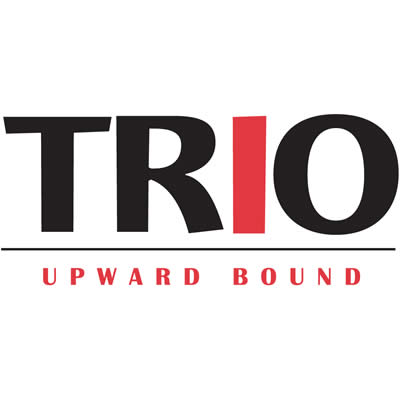 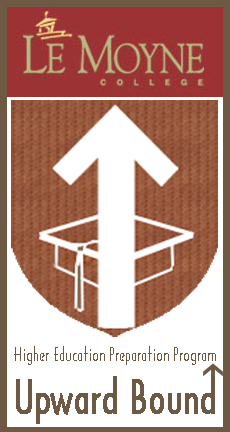 